 Қайырлы таң!❄️⛄❄️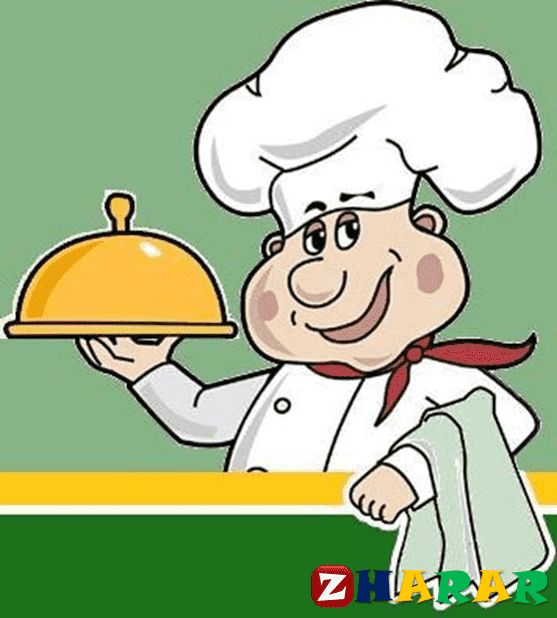 Ас мәзірі: Таңғы ас:🍳🧈🍞☕Сүтке  піскен бидай  ботқасы,  май жағылған бидай наны, шәй сүт пен қант қосылған.10:00 🍏алмаТүскі ас:🍜🍝🍞🥤Сүйек сорпасына піскен  бұршақ көже,ет рожкимен, (бефстроган)өсімдік майы қосылған қырыққабат  салаты,бидай наны, қара бидай наны, "С"дәрумені қосылған  кептірілген жемістерден компот.Кешкі/бесін ас:🍲🍞🥛Омлет, бидай наны,айран.Астарыңыз дәмді болсын!😊😊😊